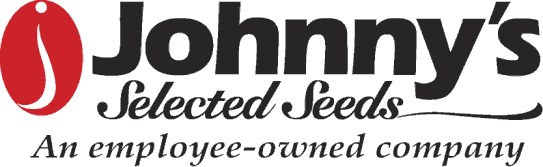 Seasonal Custodial AssociatePosition Summary – This is a seasonal position that will be responsible for disinfecting and general cleaning. We are looking for someone who is detail oriented and willing to go above and beyond to assist us in limiting exposure to viruses. This position will be 40hrs per week.  Weekends may be required based on demand. Key Duties and ResponsibilitiesMaintain complete knowledge of and comply with all departmental policies / procedures.Monitor and maintain cleanliness, sanitation and organization of assigned work areas.Empty trash in all bathrooms, breakrooms, conference rooms, administrative wing, and in sales area and contact center. Place all trash and recyclables in appropriate dumpsters. All cardboard is brought to the break room for cleaning staff to remove. Sweep and wash floors.Vacuum all mats.Disinfect all surfaces (Touch Surfaces, i.e. doorknobs, door frames, light switches, etc.)Bathrooms: wash inside/outside of urinals and sink, clean mirrors, spot clean walls, restock paper and soap supplies. Clean and mop floors.Breakrooms: Clean tables, surfaces, and microwave. Wash sinks and spot clean walls and trash cans. Wipe down and disinfect the exterior of refrigerator, stove, coffee maker, vending machines. Re-stock paper and soap supplies and clean and mop floors. Keep common areas stocked with supplies (paper towels, coffee, etc.).EducationHigh school diploma or equivalent.Experience cleaning in a business environment a plus!Able to work with minimal supervision.Valid driver’s license and reliable transportation.Must be able to pass a background screen.Qualifications & SkillsStrong problem-solving capabilities.A forward-thinker.A team player with a strong work ethic and an outgoing positive attitude.Excellent attention to detail.Physical RequirementsAble to lift up to 30 lbs.Johnny’s Selected Seeds was established in 1973 by our Founder and Chairman, Rob Johnston, Jr. Today we are 100% Employee Owned. Johnny’s mission is Helping families, friends, and communities to feed one another by providing superior seeds, tools, information, and service.  Johnny’s is renowned for our exceptional customer service offering seeds, tools, supplies and information to direct-market growers and avid home gardeners. We source, breed, trial, and sell outstanding selected varieties of vegetables, cut flowers, herbs, and farm seed, as well as thoughtfully designed tools and equipment. We take pride in the wealth of information and depth of experience we offer our customer base, nationwide and globally. We are a strong, stable company focused on growth while still maintaining our small company feel and staying true to our roots.  Beautiful Central Maine, where our research farm, warehouse, and offices are located, is the perfect launching point for an active, four season life style. Geographically situated halfway between Maine’s mountains and it’s 4500-mile-long coastline, we’re a short drive away from resorts, parks, and harbors renowned for a rich diversity of recreational and cultural opportunities. If you are passionate about good, healthy food and would choose to work for a company with fellow co-owners who are passionate about our mission and values, Johnny’s may be the place for you!
Johnny’s Selected Seeds is an equal opportunity employer and does not discriminate against otherwise qualified applicants on the basis of race, color, creed, religion, ancestry, age, sex, marital status, national origin, disability or handicap, or veteran status.KC – 4/12/2019